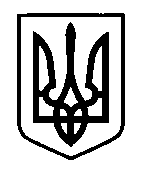 УКРАЇНАПрилуцька міська радаЧернігівська областьУправління освіти Про проведення місячника з благоустрою та санітарної очистки містаЗгідно з розпорядженнями міського голови  від 21.10.2019 року №327р «Про проведення місячника з благоустрою та санітарної очистки міста», відповідно до “Правил благоустрою території м. Прилуки” і з метою поліпшення санітарно-екологічного стану містаНАКАЗУЮ:Керівникам закладів  освіти міста:Організувати проведення прибирання прилеглої та закріплених територій з 23 жовтня по 23 листопада 2019 року.Основні роботи по прибиранню територій закладів, прилеглих та закріплених територій завершити  20.11.2019 року.Вивіз сміття здійснювати через КП “Послуга» (попередньо за 1 день передзвонити  диспетчеру за тел. 5-03-04).Вжити заходи щодо забезпечення збереження життя та здоров’я учнів під час проведення прибирання.Прозвітувати про виконану роботу 22 листопада 2019 року  спеціалісту І категорії управління освіти Гуляєвій Т.М.Директорам ЗЗСО:Організувати прибирання закріплених територій, пам'ятників, меморіалів, могил Героїв Ввв (додаток 1). Вжити заходи щодо забезпечення збереження життя та здоров’я учнів під час проведення прибирання.Контроль за виконанням даного наказу залишаю за собою.Начальник управління освіти							С.М. ВОВК 		Додаток 1		до наказу управління освіти 			від 23.10.19 р. №287Закріплені території, пам'ятники, меморіали, могили Героїв Ввв 23 жовтня 2019 р.НАКАЗм. Прилуки№287 Назва установиЗакріплена територіяГімназія № 1Частина вул. Гімназичної, Могила невідомому солдату (р-н Дослідний)ЗОШ І-Ш ст. №2Парк “Слави”ЗОШ І-Ш ст. №33 могили Героїв Ввв на “Новому побуті” (Катєчкін, Шекера, Шовкун)Гімназія № 5Пам'ятник ДубинськомуСЗОШ І-ІІІ ст. №6Меморіал “Жертвам фашизму”ЗОШ І-Ш ст. №72 могили Героїв Ввв на Новому побуті (Алгазін, Коробов), козацька могилаЗОШ І-Ш ст. № 9Меморіал “Танк”ЗОШ  І-Ш ст. №10Частина вул. Київської (від вул. Петропавлівської до вул. Перемоги)ЗОШ І-Ш ст. №12Меморіал Загиблому воїну на Квашинському кладовищіЗОШ І-Ш ст. №13Територія каплички, 3 могили героїв на Сорочинському кладовищі (Кащенко, Бреусенко, Гірняк)ЗОШ І-Ш ст. №14Меморіальний комплекс на центральному кладовищі